Gideon: Most Unlikely to Do Something Brave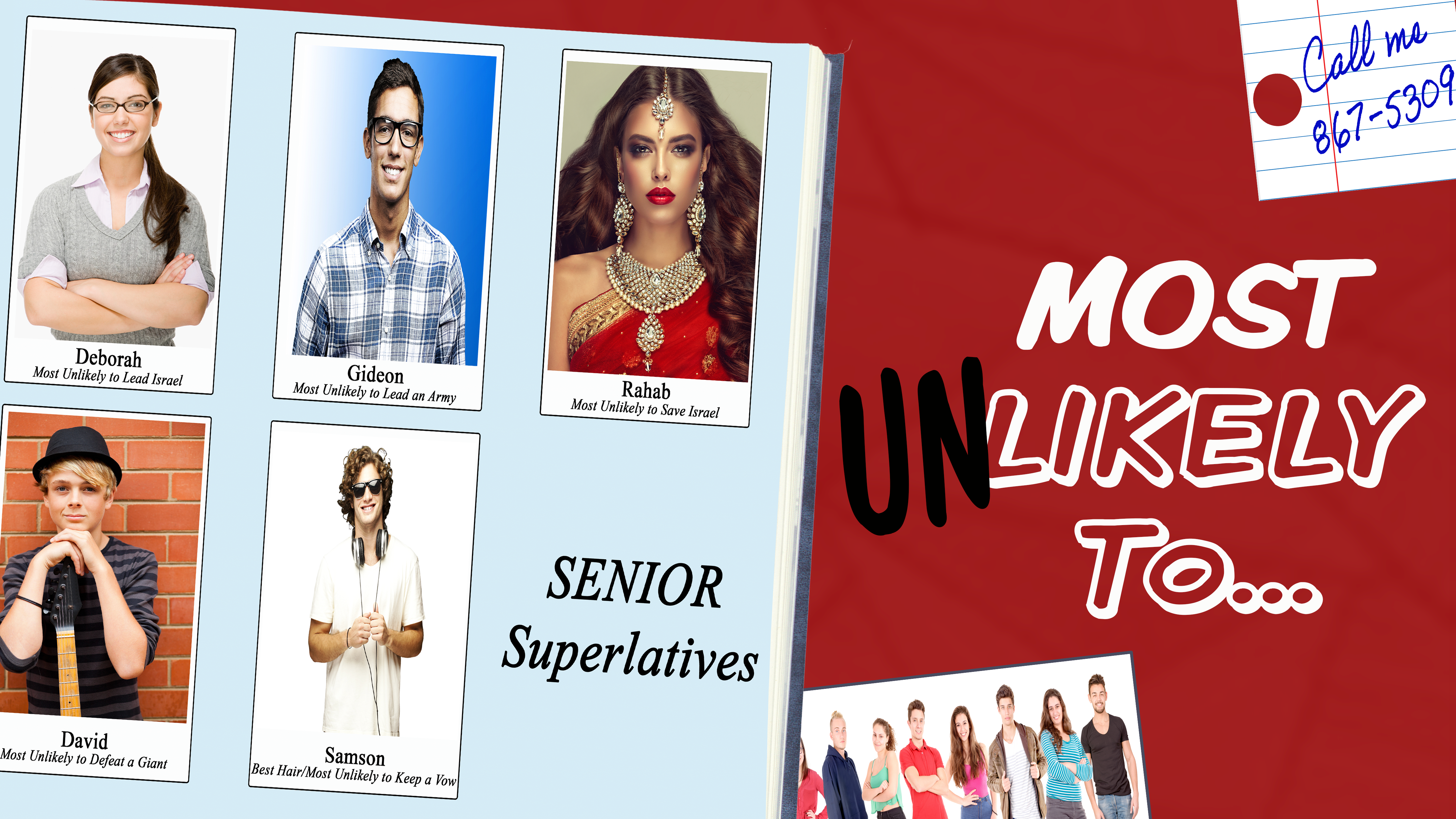 Most UNlikely To…, part two“For God has not given us a spirit of fear and timidity, but of power, love, and self-discipline.”2 Timothy 1:7 (NLT)“The angel of the Lord came and sat down under the oak in Ophrah that belonged to Joash the Abiezrite, where his son Gideon was threshing wheat in a winepress to keep it from the Midianites. 12 When the angel of the Lord appeared to Gideon, he said, ‘The Lord is with you, mighty warrior.’”Judges 6:11-12 (NIV)God saw something in Gideon that he didn’t see in _____________. “’But sir,’ Gideon replied, if the Lord is with us, why has all this happened to us? Where are all his wonders that our fathers told us about when they said, 'Did not the Lord bring us up out of Egypt?' But now the Lord has abandoned us and put us into the hand of Midian….’” 15 "But Lord," Gideon asked, how can I save Israel? My clan is the weakest in Manasseh, and I am the least in my family.'" Judges 6:13,15 (NIV)With God, His ____________ through your ____________ is exactly _____________.“The Lord turned to him and said, “Go in the strength you have and save Israel out of Midian’s hand. Am I not sending you?” …. “The Lord answered, ‘I will be with you, and you will strike down all the Midianites, leaving none alive.’” Judges 6:14,16(NIV)"That night the Lord said to Gideon, Take the second best bull from your father's herd, the one that is seven years old. Pull down your father's altar to Baal, and cut down the Asherah pole standing beside it. Then build an altar to the Lord your God here on this hill, laying the stones carefully. Sacrifice the bull as a burnt offering on the altar, using as fuel the wood of the Asherah pole you cut down.'"Judges 6:25-26 (NLT)Sometimes the way ___________ is the way ___________. “To obey is better than sacrifice.” 1 Samuel 15:22 (NIV)"Then the Spirit of the Lord came upon Gideon, and he blew a trumpet as a call to arms, and the men of Abiezer came to him. He also sent messengers throughout Manasseh, Asher, Zebulun, and Naphtali, summoning their fighting forces, and all of them responded."  Judges 6:34-35 (Living)"The Lord told Gideon, With these three hundred men I will rescue you and give you victory over the Midianites. Send all the others home.' So Gideon collected the provisions and rams' horns of the other warriors and sent them home. But he kept the three hundred men with him." Judges 7:7-8 (NLT)